Расчетно-графическое задание № 11.	Снаряд  массой  10  кг  обладал скоростью 200 м/с в верхней  точке  траектории.  В  этой  точке  он  разорвался на две части.  Меньшая  массой  3  кг  получила  скорость  400  м/с  в  прежнем  направлении.   Найти   скорость   второй,  большей  части  после  разрыва.     Ответ: 114 м/c. Рисунок: нет.  2.	Невесомый   блок   укреплен   на   вершине  двух  наклонных  плоскостей,  составляющих  с  горизонтом  углы а=30 град. и б=45  град.  Гири  А  и  Б  равной  массы М1=М2=1 кг соединены нитью и  перекинуты  через  блок.  Найти: 1)Ускорение, с которым движутся  гири;   2)Натяжение  нити.  Трением  гирь  А  и  Б  о  наклонные  плоскости, а также трением в блоке пренебречь. Рисунок: нет.     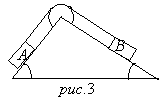 Ответ: 1) а=1.02 м/с2 2) Т1=Т2=5.9 Н. Рисунок: нет.  3.	Тело   брошено   под   углом  30град.  к  горизонту.  Найти  тангенциальное   и   нормальное  ускорения  в  начальный  момент  движения     Ответ: 4. 9м/с**2; 8. 55м/с**2. Рисунок: нет.  4.	Точка  движется  по окружности так, что зависимость пути от  времени  дается  уравнением  S=А-В*t+C*t**2,  где  В=2 м/с и С=1  м/с**2.  Найти  линейную скорость V точки, ее тангенциальное а ,  нормальное  аN  и  полное  а  ускорения  через время t=3 с после  начала  движения,  если  известно,  что  при  t=2  c  нормальное  ускорение точки аn=0.5 м/с**2.     Ответ: V=4м/с;  а(тау)=2 м/с**2; аn=2 м/с**2; а=2.83 м/с**2.  Рисунок:нет  5.	Катер  массой  2  т с двигателем мощностью 50 кВт развивает  максимальную  скорость  25  м/с.  Определить  время,  в  течение  которого  катер  после  выключения  двигателя  потеряет половину  своей  скорости. Принять, что сила сопротивления движению катера  изменяется пропорционально квадрату скорости.     Ответ: t= 25 с. Рисунок: нет.  6.	На  полу  стоит  тележка  в  виде длинной доски, снабженной  легкими  колесами.  На  одном  конце  доски стоит человек. Масса  которого  60  кг, масса доски . Найти, на какое расстояние:  1)передвинется  тележка,  если  человек перейдет на другой конец  доски;  2)переместится человек относительно пола; 3)переместится  центр  масс  системы  тележка  -  человек  относительно  доски и  относительно пола. Длина доски равна .     Ответ: 1) ; 2) ; 3) . Рисунок: нет.  7.	Движение  точки по окружности радиусом 4м задано уравнением  &=А+В*t+C*t**2,   где   А=10м,   В=  -  2м/с,  С=1м/с**2.  Найти  тангенциальное,  нормальное  и  полное  ускорения точки в момент  времени 2с.     Ответ: 2м/с**2; 1м/с**2; 2. 24м/с**2. Рисунок: нет.  8.	Какой продолжительности должны были бы быть сутки на Земле,  чтобы тела на экваторе не имели веса?     Ответ: 1 ч 25 мин. Рисунок: нет.  9.	На  столе стоит тележка массой 4кг. К тележке привязан один  конец  шнура,  перекинутого через блок. С каким ускорением будет  двигаться  тележка,  если  к  другому концу шнура привязать гирю  массой 1кг?     Ответ: 1.96м/с**2. Рисунок: нет.  10.	Деревянным молотком, масса которого равна , ударяют о  неподвижную стенку. Скорость молотка в момент удара равна 1 м/с.  Считая  коэффициент  восстановления  при ударе равным 0.5, найти  количество   теплоты,  выделившееся  при  ударе.  (Коэффициентом  восстановления материала тела называется отношение скорости тела  после удара к его скорости до удара.)     Ответ: Q=0.188 Дж. Рисунок: нет.  